Załącznik Nr 1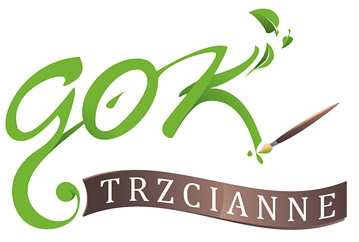 KARTA ZGŁOSZENIAGMINNY KONKURS PLASTYCZNY 
„Wiosna wszędzie” Imię i nazwisko autora:…………………………………………………………………………………………….. Szkoła: …………..………………………………………………………………………………………………………… Klasa: ………………………………………………………………………………………………………………………. Wiek: ………………………………………………………………………………………………………………………. Miejsce zamieszkania: ………………………………………………………………………………………………Wyrażam zgodę na udział mojego dziecka w konkursie plastycznym„Wiosna wszędzie”oraz na publikację, prezentowanie i eksponowanie pracy dziecka na wystawach, stronie internetowej organizatora oraz innych mediach. …………………………………………...…					…………………………………..……………Imię i nazwisko rodzica/opiekuna prawnego                    			Data i podpis…………………………………………………					..………………………….……………………Imię i nazwisko rodzica/opiekuna prawnego                    			Data i podpis